Cwrt Rawlin Primary School 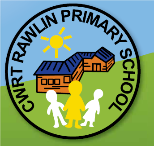 Ysgol Gynradd Cwrt RawlinPennaeth Gweithredol/Executive Headteacher: Mr J FarmerPrifathro/Headteacher: Mrs T LloydDirprwy Bennaeth/Deputy Headteacher: Mrs R DaviesCyfeiriad/Address: Cae Meillion, Caerphilly, CF83 1SN Ffôn/Telephone 02920 807070 E-bost/E-Mail: cwrpa@caerphilly.gov.uk____________________________________________________________________________________________22nd October 2021Dear Parents/Guardians,We find ourselves nearly at the end of what has been an extremely challenging half term! With the Covid cases in school rising in many classes over the last few weeks, it is a relief that we have managed to keep each class open.  I do hope that everyone who has had Covid, both adults and children, make a full recovery. I send you my very best wishes. As we close today we have 33 positive child cases and 4 positive adult cases.  Please be careful over the half-term holiday and ensure you follow Welsh Government Guidelines.Mrs Lloyd continues to always be in our thoughts and we continue to wish her well at this time. Again, we thank Mr Farmer for his continued support and guidance. Mrs Deborah Davies has been a cleaner and Mid-Day Supervisor with us at Cwrt Rawlin Primary since the school opened in 2001.  She is retiring today and we all want to wish her a long and healthy retirement. A huge thank you to her for all the years of hard work and commitment to our school. 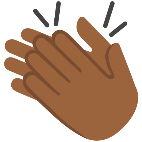 Due to staff illness we have not been able to hold our Teams meetings with parents. Today you will receive a short written report about how your child has settled back into school with some targets to focus on.  I hope you find these informative. We have had 6 interactive Prowise panels fitted in all Key Stage 2 classes.  We are awaiting staff training on these, but already they are being used to enhance the learning in classes.  We are now looking into purchasing more for the Foundation Phases classes. Alongside these, we have had 40 new i-Pads, 30 new Chrome Books and are awaiting delivery of 18 new laptops. These will all help to achieve our aim of developing the digital competence of our pupils. In September the Friends of Cwrt Rawlin (FoCR) held a Covid safe MacMillan Coffee Morning.  This was very successful raising £161:13 and was a time for us to meet some of our new parents. Thank you to those who supported the event. New members have been recruited and we look forward to the next event in school on the 5th November, when the children can dress up in bright clothes for the day. However, before that, some fun for half term the “Children’s Fancy Dress Competition” and “Fun Dog Show” at Castle View Lake on the 31st October between 12 and 3pm (weather permitting). The Christmas card designs have also been collected from school and are currently being organised by the FoCR team! 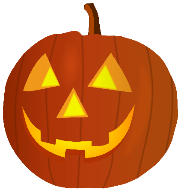 This term Breakfast Club has restarted, although it is not back to normal yet  due to staffing shortages and rising Covid cases. I am regularly reviewing the risk assessment and speaking to the Local Authority and Caerphilly Catering. The children who have attended appear to have enjoyed their sessions and eaten heartily! After half term can I please remind you that your children require a healthy snack and water each day. We are a “Healthy School” and we do value your support with this.  Also, please can I remind you that children are not permitted to bring any nuts to school as we are “nut free,” due to pupils with allergies. I wish you all a healthy, restful half term break with your families. Keep safe.Many thanks for your continued support.Mrs Ruth DaviesDeputy Head Teacher